Supplemental materials DeepScreening: a deep learning-based screening web server for accelerating drug discoveryZhihong Liu1,#, Jiewen Du2,#, Jiansong Fang3, Yulong Yin1, Guohuan Xu1, Liwei Xie*,1,41State Key Laboratory of Applied Microbiology Southern China, Guangdong Provincial Key Laboratory of Microbial Culture Collection and Application, Guangdong Open Laboratory of Applied Microbiology, Guangdong Institute of Microbiology, Guangdong Academy of Sciences, Guangzhou 510070, China.2Beijing Jingpai Technology Co., Ltd. 1500-1, Hailong Building Z-Park, Beijing, 100090, China3Genomic Medicine Institute, Lerner Research Institute, Cleveland Clinic, Cleveland, OH 44106, USA4Zhujiang Hospital, Southern Medical University, Guangzhou 510282, China*Corresponding author: E-mail: xielw@gdim.cn  # These authors contribute equally.Supplementary Table S1. Fingerprints available in DeepScreening Supplementary Table S2. Hyper-parameters available in DeepScreeningSupplementary Table S3. Tools used for creating DeepScreening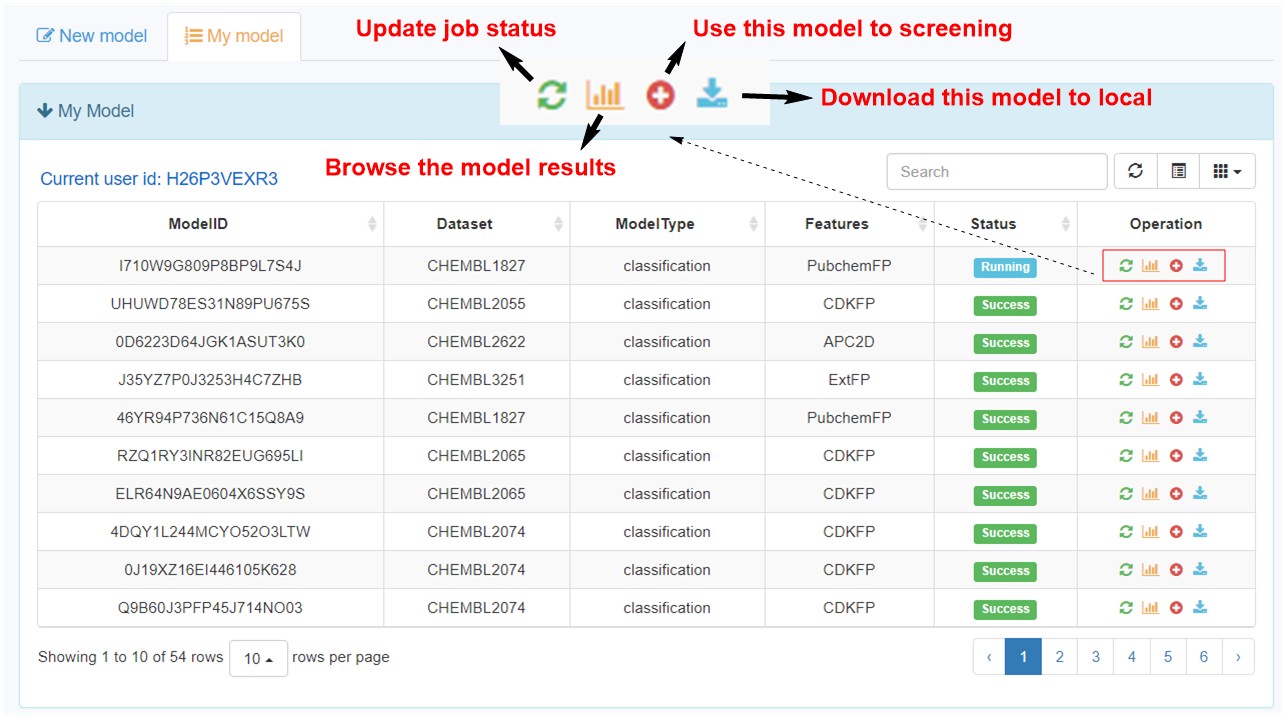 Supplementary Figure S4. Snapshot of My model section.  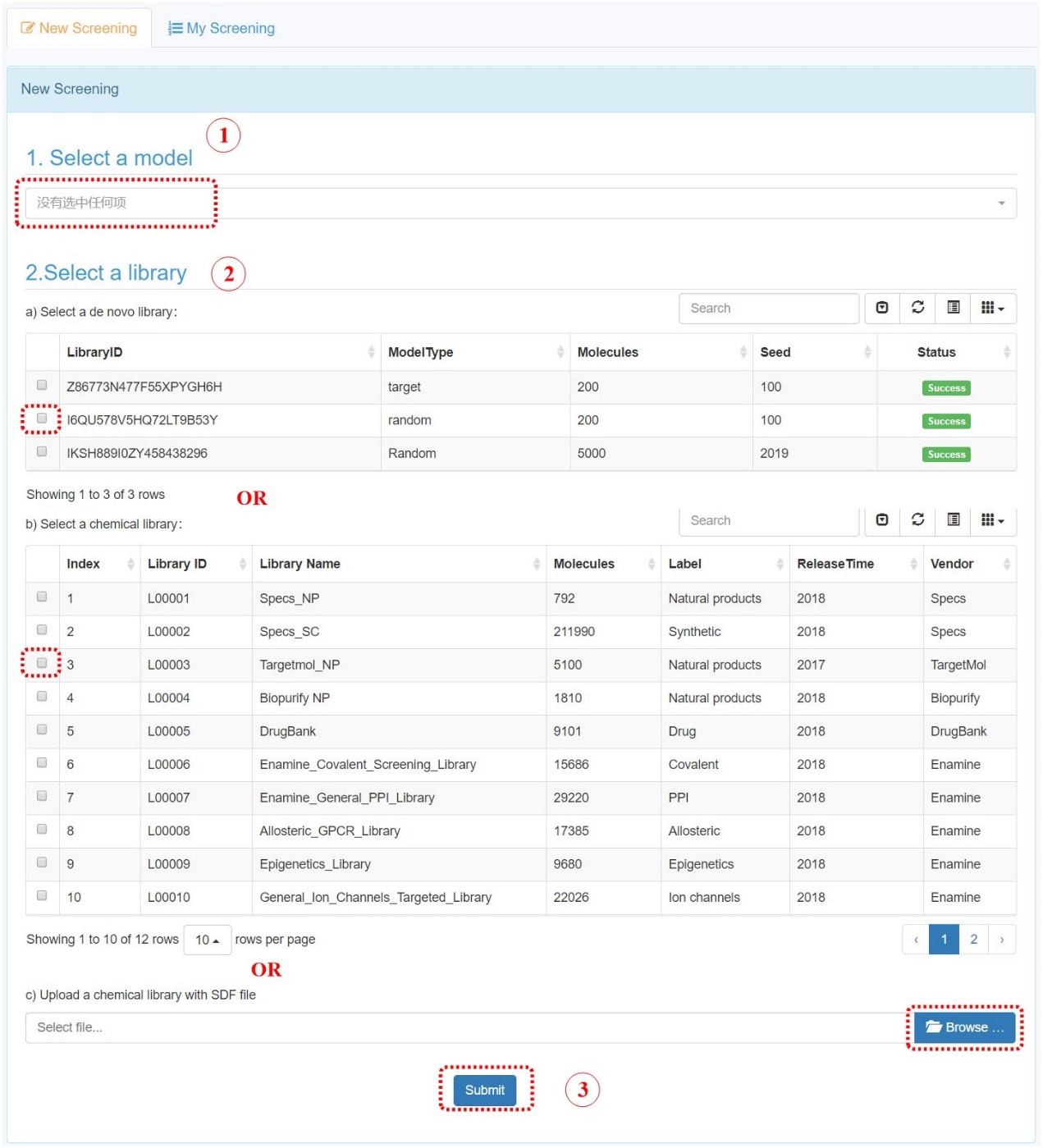 Supplementary Figure S5. Steps to submit a screening job.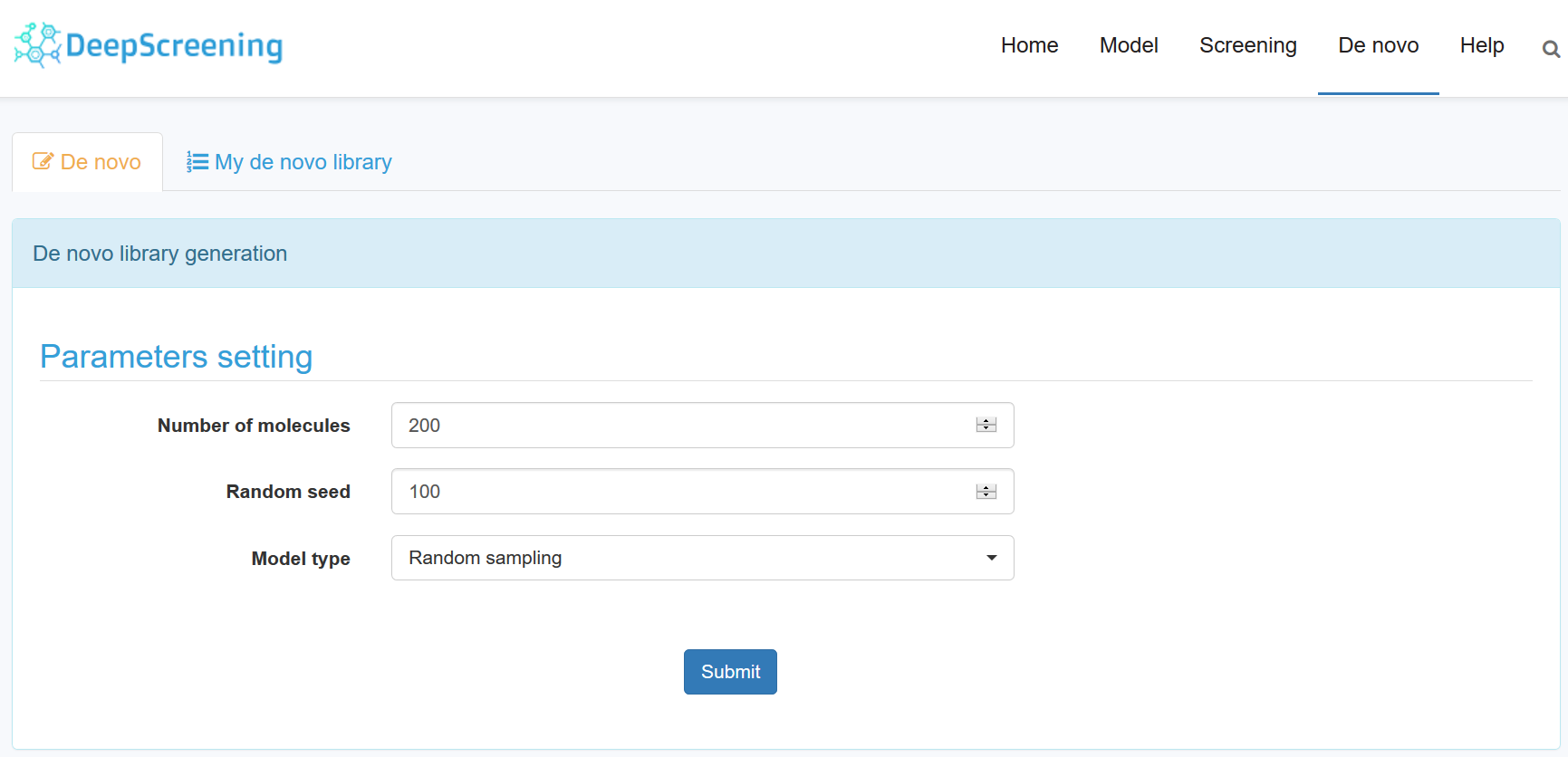 Supplementary Figure S6. Snapshot of de novo submission.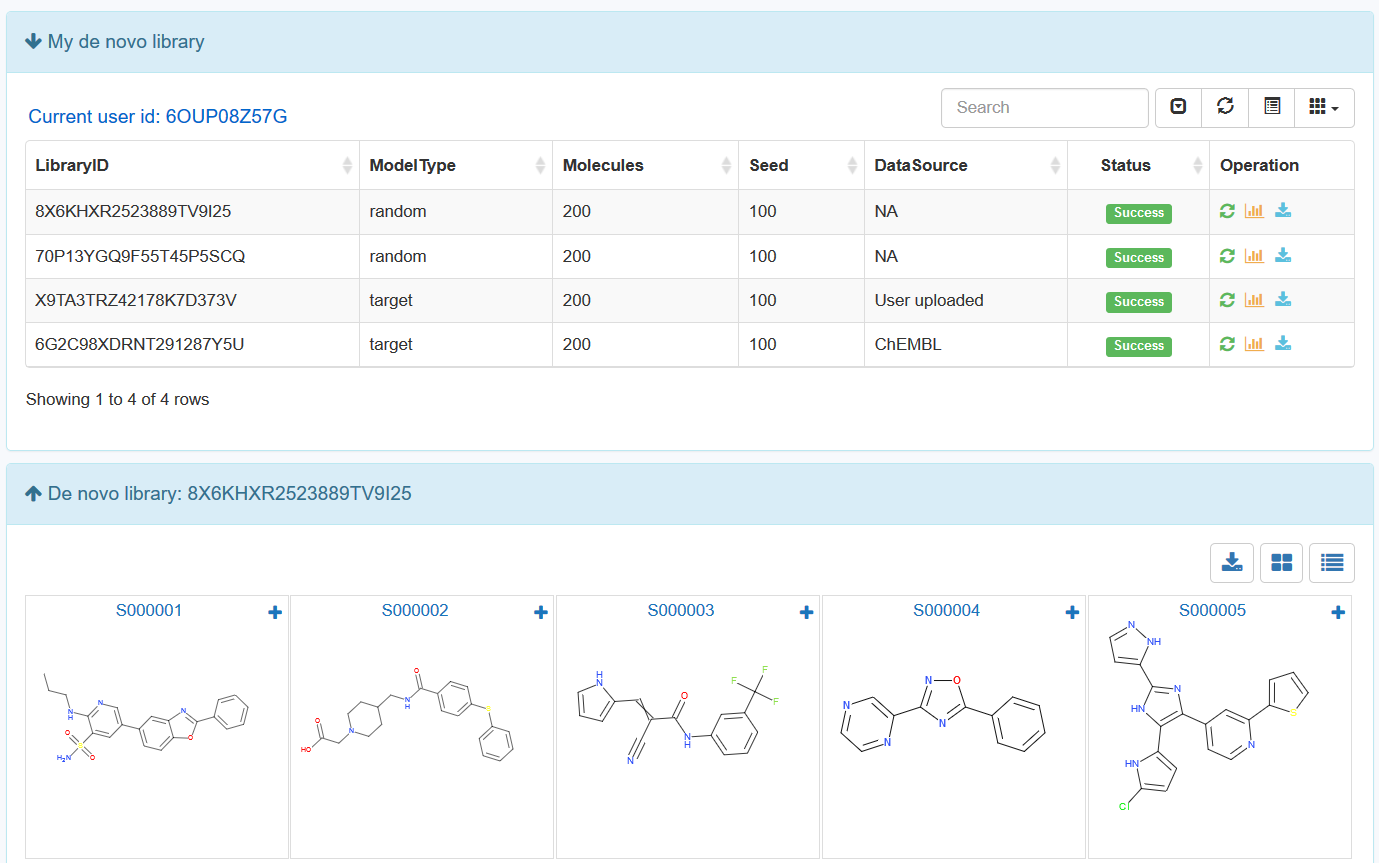  Supplementary Figure S7. Snapshot of de novo library results.Supplementary Table S8. The model performance metrics for classification model of Estrogen receptor alpha (CHEMBL206).Supplementary Table S9. The top 50 predicted score of model performance metrics for classification model of Estrogen receptor alpha (CHEMBL206).FingerprintNumberRemarksDescriptionCDK fingerprint1024CDKFPFingerprint of length 1024 and search depth of 8CDK extended fingerprint1024ExtFPExtends the Fingerprint with additional bits describing ring featuresEstate fingerprint79EStateFPE-State fragmentsCDK graph only fingerprint1024GraphFPSpecialized version of the Fingerprint which does not take bond orders into accountMACCS fingerprint166MACCSFPMACCS keysPubchem fingerprint881PubchemFPPubchem fingerprintSubstructure fingerprint307SubFPPresence of SMARTS Patterns for Functional Group Classification by Christian LaggnerSubstructure fingerprint count307SubFPCCount of SMARTS Patterns for Functional Group Classification by Christian LaggnerKlekota-Roth fingerprint4860KRFPPresence of chemical substructuresKlekota-Roth fingerprint count4860KRFPCCount of chemical substructures2D atom pairs780AP2DPresence of atom pairs at various topological distances2D atom pairs count780APC2DCount of atom pairs at various topological distancesHyper parametersValuesLearning rate0.1, 0.01, 0.001Epochs30,50,100,200Batch size16, 32, 64, 128, 256Hidden layers1, 2, 3, 4, 5, 6, 7, 8, 9, 10Number neurons10, 50, 100, 200, 500,1000Activation functionReLU, Sigmoid, TanhDropout0, 10%, 20%, 50%Batch normalizationYes, NoLoss functionMSELoss, cross_entropyOutput functionself or sigmoid#ToolsPurposeLink1ChEMBL24 target and ligands sourcewww.ebi.ac.uk/chembl2ChemDoodle Webstructure draw and 3D displayweb.chemdoodle.com3PaDELfingerprints and properties calculationpadel.nus.edu.sg/software/padeldescriptor4PytorchDeep learning packagepytorch.org5REINVENTde novo designgithub.com/MarcusOlivecrona/REINVENT6MySQLstorage databasewww.mysql.com7Golangweb server languagegolang.org8sklearnmodel performance metrics calculationscikit-learn.org9Echartschart visulizationecharts.baidu.com10bootstraptable and web visualizationgetbootstrap.comEpochsLossAccuracyRecallPrecisionF1MCCAUC10.5816680.71150.83330.61860.71010.45450.825420.5234060.77820.68290.76820.7230.54180.837630.5210850.78610.72920.75720.74290.56010.837140.5149670.7920.68750.79410.7370.57040.834950.5255050.77720.71530.74820.73140.54160.829360.5119730.79390.73610.76810.75180.57610.839870.5155210.79390.76160.75460.75810.57860.839580.5204690.78610.61340.83860.70860.56260.83590.5070350.80270.66440.83670.74060.5950.8389100.4967070.81550.72450.81940.7690.61960.8467110.5217670.7890.77080.74160.7560.57060.84120.4999510.80270.68750.81820.74720.59340.841130.5126170.79490.7940.74080.76650.58510.8444140.5069040.80180.750.77510.76240.59260.8412150.4904550.81940.72220.82980.77230.6280.8496160.5007510.80470.69680.81570.75160.59730.8423170.510590.79880.77780.75510.76620.58990.8421180.516110.7870.78010.73420.75650.56840.8479190.5033830.80370.75690.77490.76580.59710.8359200.4867750.82430.70140.85840.7720.640.847210.4939720.81450.72690.81560.76870.61760.8424220.4801690.82920.74540.83420.78730.64830.8506230.5009650.80770.76620.7770.77160.60550.8418240.4867890.82140.7060.84720.77020.63310.847250.5067970.80370.64810.85370.73680.59910.8344260.5041210.80470.67820.830.74650.59820.8397270.4971420.80960.77310.77670.77490.610.8467280.4867470.82140.75930.80790.78280.63230.8466290.4896140.81940.70830.84070.76880.62860.8455300.4971780.80960.77310.77670.77490.610.8453NameScoreAK-693/211640071AC-542/206430231AK-693/211410151AA-504/210040330.9994AO-774/414653720.9993AO-774/414656470.9992AC-542/206430190.9992AJ-738/211660270.9991AP-163/408068110.9978AA-504/209560080.9969AA-504/209560120.9967AK-693/415070480.9963AI-899/211730060.9962AO-774/414655680.9957AA-504/209560070.9943AO-229/212130300.9937AO-774/414656630.9934AE-641/201670390.9931AA-504/209560190.9922AA-504/209560130.9921AC-542/203160020.9907AO-774/414656530.9874AJ-738/210610040.9827AQ-152/427303570.9825AC-542/206430200.9795AA-504/209560140.9704AJ-738/211610090.9696AO-774/414655140.9695AK-693/210870020.9689AO-774/414655780.9684AA-504/210040300.9654AA-504/072240630.9484AE-562/434621820.9424AE-508/211310140.941AJ-292/211220100.9365AK-693/407601410.9362AK-087/427183000.9176AE-842/207200020.907AA-504/210010150.8922AP-123/407652130.8644AH-034/210840040.8584AP-715/410015880.8448AO-774/414653690.8448AJ-292/211680440.837AK-693/409627380.806AE-848/326050450.8022AA-504/072250310.7783AQ-152/427303860.7734AP-163/408067400.7273AJ-160/211070030.7075